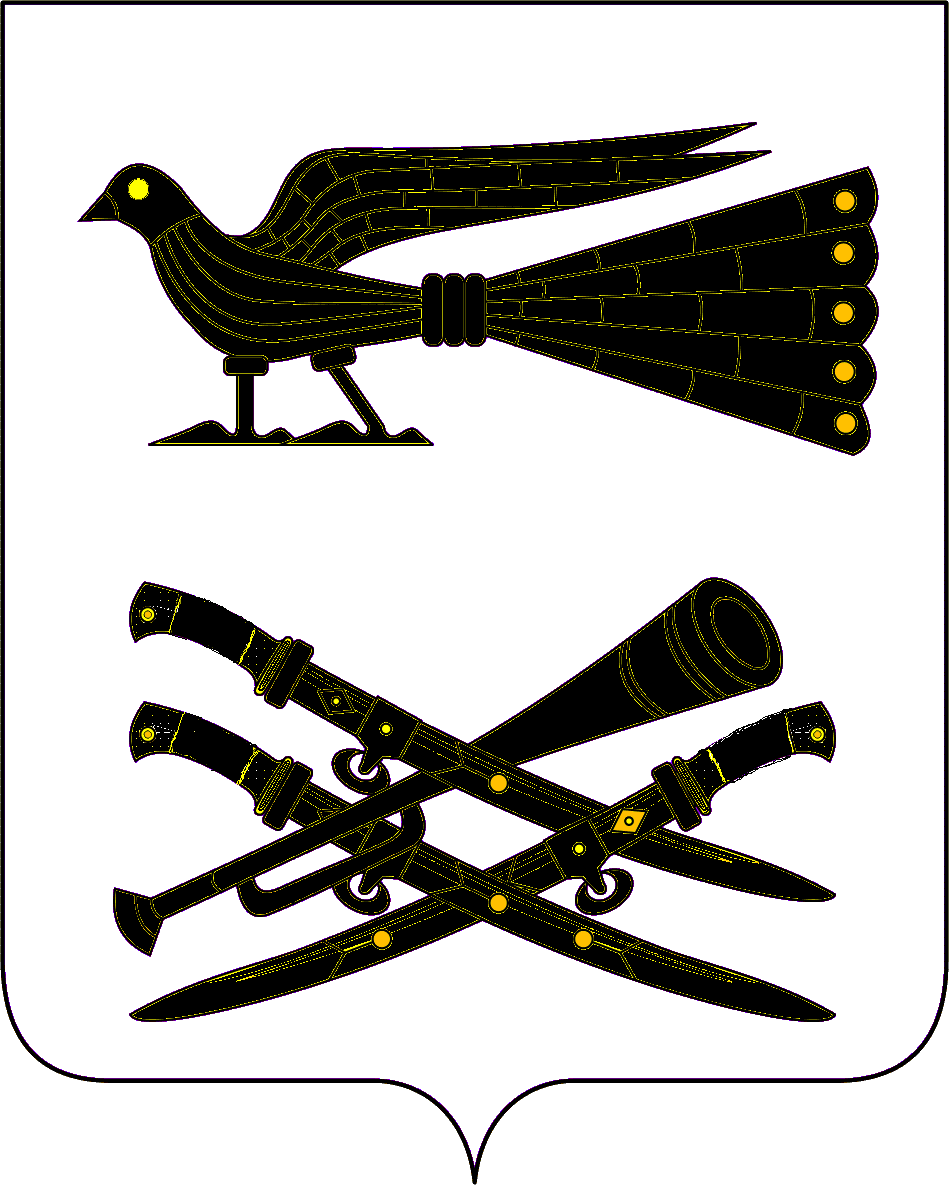 АДМИНИСТРАЦИЯ  БУРАКОВСКОГО СЕЛЬСКОГО ПОСЕЛЕНИЯКОРЕНОВСКОГО РАЙОНАПОСТАНОВЛЕНИЕ от 26 ноября 2014 года	                                                                                                   № 125х. БураковскийОб утверждении ведомственной целевой программы «Комплексные  мероприятия  по  защите населения  и  территории  Бураковского сельского поселения Кореновского района на 2015  год»        В  соответствии с Федеральным законом от 6 октября 2003 года №131-ФЗ «Об общих принципах местного самоуправления Российской Федерации»,  Федеральным законом от 21 декабря 1994 года № 68-ФЗ  "О защите населения и территории от чрезвычайных ситуаций природного  и техногенного характера",    Федеральным    законом    от   12 декабря 1998 года №  28-ФЗ "О гражданской обороне", постановлением администрации Бураковского сельского поселения Кореновского района № 92 от 07.10.2013 года «Об утверждении положения о Порядке разработки, формирования, утверждения и реализации ведомственных целевых программ Бураковского сельского поселения Кореновского района» в целях формирования действенной  системы мер  по защите населения и территории Бураковского  сельского поселения Кореновского района в области гражданской обороны,  предупреждения  и  ликвидации чрезвычайных ситуаций, обеспечения пожарной безопасности, безопасности людей  на водных  объектах    п о с т а н о в л я ю:       1.Утвердить ведомственную целевую программу «Комплексные  мероприятия  по  защите населения  и  территории  Бураковского сельского поселения Кореновского района на 2015  год" (прилагается).       2.Общему отделу администрации Бураковского сельского поселения Кореновского района обнародовать настоящее постановление в установленном законодательством порядке и разместить в сети Интернет на официальном сайте органов местного самоуправления Бураковского сельского поселения Кореновского района.         3. Контроль за выполнением постановления оставляю за собой.       4. Постановление вступает в силу со дня его обнародования.Глава Бураковского сельского поселенияКореновского района				                                        Л. И. ОрлецкаяЛИСТ СОГЛАСОВАНИЯпостановления администрации Бураковского сельского поселения от 26.11.2014года № 125 «Об утверждении ведомственной целевой программы «Комплексные  мероприятия  по  защите населения  и  территории  Бураковского сельского поселения Кореновского района на 2015  год"Проект подготовлен и внесен:Экономист финансового  отдела администрацииБураковского сельского поселенияКореновского района                                                                       А.В.Нечаева Проект согласован:Начальник финансового отделаБураковского сельского поселенияКореновского района                                                                     И.П. СаньковаПроект согласован:Начальник общего отдела администрацииБураковского сельского поселенияКореновского района                                                                     З.П. АбрамкинаВедомственная целевая программа "Комплексные мероприятия по защите населения и территории Бураковского сельского поселения Кореновского района на 2015 год»П А С П О Р ТВедомственной целевой программы "Комплексные мероприятия по защите населения и территории Бураковского сельского поселения Кореновского района на 2015 год»Содержание  проблемы и обоснование необходимости её решения.         Принятие Программы обусловлено необходимостью реализовывать администрацией Бураковского сельского поселения Кореновского района возложенные на нее полномочия по обеспечению первичных мер пожарной безопасности, также обеспечение безопасности на водных объектах.           Площадь территории поселения составляет 5,9 тыс.га. Численность постоянного населения Бураковского сельского поселения Кореновского  района  на 1 января 2014 года  составила 1910  человек. Количество дамб – 11.          На территории поселения  потенциально опасных объектов (зарегистрированных в реестре края) не имеется. Однако, жаркое лето с преобладанием ясной и сухой погоды, а также значительные засушливые периоды до нескольких месяцев являются основными источниками чрезвычайной пожароопасности.        Учитывая наличие факторов, влияющих на возможность возникновения пожаров, также наличие водных объектов вызывает необходимость разработки и принятии программы для формирования действенной системы  мер  по защите   населения   и   территорий   по   вопросам гражданской  обороны   от   чрезвычайных   ситуаций природного и техногенного  характера. Цели и задачи мероприятияНастояща программа разработана в целях:- обучения населения действиям  в  условиях  угрозы возникновения чрезвычайных  ситуаций  природного  и техногенного характера;                            - совершенствования эффективности системы подготовки специалистов и населения к  действиям  в чрезвычайных ситуациях;                            - создания локальных систем оповещения населения  в районах предела доступности населения;-  принятия  безотлагательных мер по ликвидации угрозы  возникновения  чрезвычайных ситуаций или проведение  мероприятий  по  уменьшению  возможного ущерба   в   случае возникновения  чрезвычайных ситуаций, защиты жизни и здоровья населения района; - снижения количества пожаров в жилом  фонде  и  на объектах с массовым пребыванием  людей,  сокращение материальных  и  человеческих   потерь,   повышение противопожарной     устойчивости    жилого     сектора;- предупреждения ситуаций, связанных с угрозой жизни и здоровья жителей на водных объектах.  Целевые индикаторы Программы.3. Ожидаемые результаты реализации Программы.     Программа разработана в целях повышения уровня готовности   органов управления, сил и средств поселенческого звена территориальной  подсистемы и   оперативности   их   реагирования   на   угрозы возникновения чрезвычайных  ситуаций  и  ликвидации последствий чрезвычайных ситуаций и пожаров.     4.Система программных мероприятий.Перечень мероприятий, предусмотренный ведомственной целевой программой "Комплексные мероприятия по защите населения и территории Бураковского сельского поселения Кореновского района на 2015 год»5. Ресурсное обеспечение.       Предполагаемая сумма финансирования мероприятий Программы из местного бюджета Бураковского сельского поселения составляет 464,0 тыс.рублей.6. Система организации контроля за исполнением ВЦП     Контроль за выполнением программы осуществляется в соответствии с  постановлением администрации Бураковского сельского поселения Кореновского района от 07 октября 2013 года №92 «Об утверждении Порядка  разработки, утверждения и  реализации ведомственных целевых  программ Бураковского сельского поселении Кореновского района»7. Оценка социально-экономической эффективностиреализации мероприятий.       Реализация данной программы позволит оградить население – 1910 человек от  чрезвычайных   ситуаций природного и техногенного  характера, сохранить имущество населения от пожаров – 734 дома, обезопасить  объекты водоснабжения -14 км водопроводных труб, также дорожной сети -28,466 км, линий газопровода – 50,610 км. Кроме того, 21 объект производственной, сельскохозяйственной и социальной сферы.Глава Бураковского сельского поселения Кореновского района                                                                  Л. И. ОрлецкаяПРИЛОЖЕНИЕ к постановлению администрации Бураковского сельского поселения Кореновского районаот 26.11.2014 г. № 125НаименованиепрограммыКомплексные мероприятия по защите населения и территории Бураковского сельского поселения Кореновского района на 2015 годКомплексные мероприятия по защите населения и территории Бураковского сельского поселения Кореновского района на 2015 годКомплексные мероприятия по защите населения и территории Бураковского сельского поселения Кореновского района на 2015 годОснования для разработкиФедеральный закон  от 6 октября 2003 года №131-ФЗ «Об общих принципах местного самоуправления Российской Федерации»,  Федеральный закон от 21 декабря 1994 года № 68-ФЗ  "О  защите  населения     и     программы     от   чрезвычайных ситуаций природного и техногенного характера", Федеральный  закон  от  12 февраля 1998 года  №  28-ФЗ   "О гражданской обороне",                      Постановление Правительства РФ от 02 ноября 2000  года №  841 "Об утверждении Положения об  организации  обучения населения в области гражданской обороны",         Постановление Правительства РФ от 10 ноября 1996 года № 1340 "О  Порядке  создания  и   использования   резервов материальных ресурсов для  ликвидации чрезвычайных ситуаций природного и техногенного характера".                       Федеральный закон  от 6 октября 2003 года №131-ФЗ «Об общих принципах местного самоуправления Российской Федерации»,  Федеральный закон от 21 декабря 1994 года № 68-ФЗ  "О  защите  населения     и     программы     от   чрезвычайных ситуаций природного и техногенного характера", Федеральный  закон  от  12 февраля 1998 года  №  28-ФЗ   "О гражданской обороне",                      Постановление Правительства РФ от 02 ноября 2000  года №  841 "Об утверждении Положения об  организации  обучения населения в области гражданской обороны",         Постановление Правительства РФ от 10 ноября 1996 года № 1340 "О  Порядке  создания  и   использования   резервов материальных ресурсов для  ликвидации чрезвычайных ситуаций природного и техногенного характера".                       Федеральный закон  от 6 октября 2003 года №131-ФЗ «Об общих принципах местного самоуправления Российской Федерации»,  Федеральный закон от 21 декабря 1994 года № 68-ФЗ  "О  защите  населения     и     программы     от   чрезвычайных ситуаций природного и техногенного характера", Федеральный  закон  от  12 февраля 1998 года  №  28-ФЗ   "О гражданской обороне",                      Постановление Правительства РФ от 02 ноября 2000  года №  841 "Об утверждении Положения об  организации  обучения населения в области гражданской обороны",         Постановление Правительства РФ от 10 ноября 1996 года № 1340 "О  Порядке  создания  и   использования   резервов материальных ресурсов для  ликвидации чрезвычайных ситуаций природного и техногенного характера".                       Основные разработчикиАдминистрация Бураковского сельского поселения Кореновского районаАдминистрация Бураковского сельского поселения Кореновского районаАдминистрация Бураковского сельского поселения Кореновского районаНаименование субъекта бюджетного планированияАдминистрация Бураковского сельского поселения Кореновского районаАдминистрация Бураковского сельского поселения Кореновского районаАдминистрация Бураковского сельского поселения Кореновского районаМуниципальные заказчики и исполнители мероприятий программыАдминистрация Бураковского сельского поселения Кореновского районаАдминистрация Бураковского сельского поселения Кореновского районаАдминистрация Бураковского сельского поселения Кореновского районаЦели и задачи программыОбеспечение  необходимых  условий  для  организации выполнения первичных мер  пожарной  безопасности  в границах поселения, уменьшение  человеческих и материальных потерь от пожаров.                  Создание  обстановки   спокойствия   в   населенных пунктах, обеспечение гражданской безопасности.     Поэтапное формирование действенной системы  мер  по защите   населения   и   территорий   по   вопросам гражданской  обороны   от   чрезвычайных   ситуаций природного и техногенного  характера. Подготовка  необходимых  сил  и  средств,  а  также обучение населения способам защиты в  экстремальных ситуациях мирного и военного времени.              Обеспечение  необходимых  условий  для  организации выполнения первичных мер  пожарной  безопасности  в границах поселения, уменьшение  человеческих и материальных потерь от пожаров.                  Создание  обстановки   спокойствия   в   населенных пунктах, обеспечение гражданской безопасности.     Поэтапное формирование действенной системы  мер  по защите   населения   и   территорий   по   вопросам гражданской  обороны   от   чрезвычайных   ситуаций природного и техногенного  характера. Подготовка  необходимых  сил  и  средств,  а  также обучение населения способам защиты в  экстремальных ситуациях мирного и военного времени.              Обеспечение  необходимых  условий  для  организации выполнения первичных мер  пожарной  безопасности  в границах поселения, уменьшение  человеческих и материальных потерь от пожаров.                  Создание  обстановки   спокойствия   в   населенных пунктах, обеспечение гражданской безопасности.     Поэтапное формирование действенной системы  мер  по защите   населения   и   территорий   по   вопросам гражданской  обороны   от   чрезвычайных   ситуаций природного и техногенного  характера. Подготовка  необходимых  сил  и  средств,  а  также обучение населения способам защиты в  экстремальных ситуациях мирного и военного времени.              Целевые индикаторы и показателиОрганизация оповещения населения - установка сирены;обеспечение беспрепятственного подъезда пожарной техники к водоемам - устройство пирса для забора воды.Организация оповещения населения - установка сирены;обеспечение беспрепятственного подъезда пожарной техники к водоемам - устройство пирса для забора воды.Организация оповещения населения - установка сирены;обеспечение беспрепятственного подъезда пожарной техники к водоемам - устройство пирса для забора воды.Наименование программных мероприятий- Обеспечение первичных мер пожарной безопасности в границах поселения;-Осуществление мероприятий по обеспечению безопасности людей на водных объектах, охране их жизни и здоровья.- Обеспечение первичных мер пожарной безопасности в границах поселения;-Осуществление мероприятий по обеспечению безопасности людей на водных объектах, охране их жизни и здоровья.- Обеспечение первичных мер пожарной безопасности в границах поселения;-Осуществление мероприятий по обеспечению безопасности людей на водных объектах, охране их жизни и здоровья.Срок реализации программы2015 год2015 год2015 годОбъемы и источники финансированияИсточник финансирования - местный бюджет.Объем финансирования Программы составляет 464,0 тыс.руб.Источник финансирования - местный бюджет.Объем финансирования Программы составляет 464,0 тыс.руб.Источник финансирования - местный бюджет.Объем финансирования Программы составляет 464,0 тыс.руб.Ожидаемые конечные результаты от реализации программы и показатели социально-экономической эффективностиОжидаемые конечные результаты от реализации программы и показатели социально-экономической эффективности  Реализация данной программы позволит оградить население – 1910 человек от  чрезвычайных   ситуаций природного и техногенного  характера, сохранить имущество населения.№ п\пНаименование показателейЕдиница измеренияБазовый показатель за 2014 годПлан на 2015 год1Пожарные пирсы  шт012Сиренашт13№ п/пНаименование мероприятияСодержание мероприятия Срок исполнения мероприятияОбьем финансирования Ответственный исполнитель№ п/пНаименование мероприятияСодержание мероприятия Срок исполнения мероприятия1Обеспечение первичных мер пожарной безопасности в границах поселения Приобретение пожарных рукавов2 квартал 2015 года2,6Администрация Бураковского сельского поселения Кореновского района2Организация оповещения населения Приобретение электрокабеля для установки сирены2015 год1,0Администрация Бураковского сельского поселения Кореновского района3Обеспечение беспрепятственного подъезда пожарной техники к водоемамУстройство пирса для забора воды4 квартал 2014 года460,4Администрация Бураковского сельского поселения Кореновского района4Профилактические мероприятия по обеспечению безопасности населения на водных объектах- проведение бесед о невозможности купания в водоемах поселения в летний период;- ведение разъяснительной работы об опасности нахождения жителей на льду в зимний период2-3 кварталБез финансированияАдминистрация Бураковского сельского поселения Кореновского района5Предупреждение наводнения и подтопленияОрганизация мониторинга над уровнем воды в реках в осенне-весенний периодпостоянноБез финансированияАдминистрация Бураковского сельского поселения Кореновского района6Подготовка муниципальных правовых актов по реализации полномочий по обеспечению первичных мер пожарной безопасности на территории поселенияОбеспечение правового статуса администрации по реализации полномочий в соответствии с      ФЗ-131постоянноБез финансированияАдминистрация Бураковского сельского поселения Кореновского района7В случае повышенной пожарной опасности установление особого противопожарного режимапостоянноБез финансированияАдминистрация Бураковского сельского поселения Кореновского района8Привлечение населения в добровольные противопожарные формированияпостоянноБез финансированияАдминистрация Бураковского сельского поселения Кореновского района9Организация мониторинга на территории поселения по несанкционированному сжиганию сухой травы и бытовых отходовпостоянноБез финансированияАдминистрация Бураковского сельского поселения Кореновского района10Организация противопожарной пропаганды 1.Организация разъяснительной работы о первичных мерах профилактики пожаров в засушливый весенне-осенний период;2.Проведение бесед по противопожарной безопасности с семьями, состоящими в группе рискапостоянноБез финансированияАдминистрация Бураковского сельского поселения Кореновского районаИтого464,0